Guía de Evaluación Final Unidad N°2El alumno(a) deberá: Leer y escribir Demostrar comprensión de instructivo y poema. INSTRUCCIONES: Lee atentamente las indicaciones y contesta según lo indicado en el espacio asignado.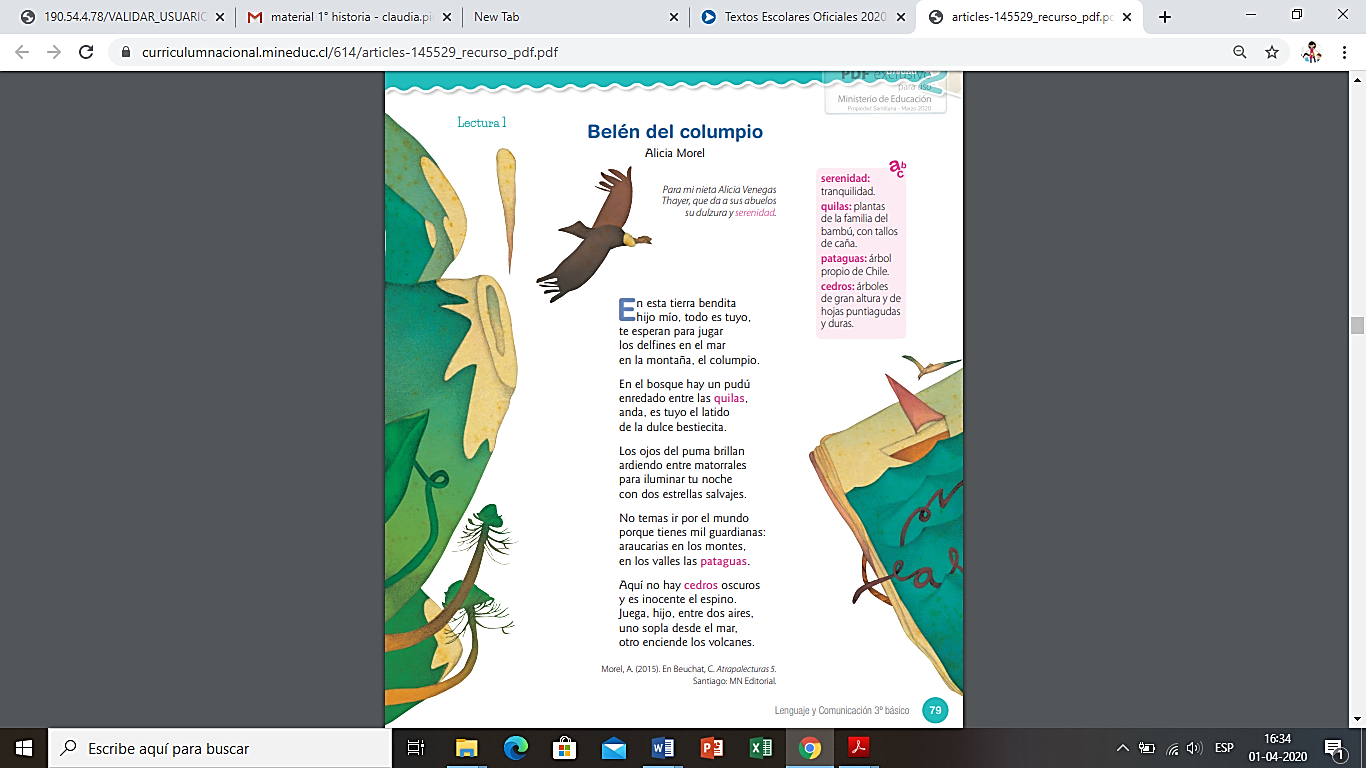 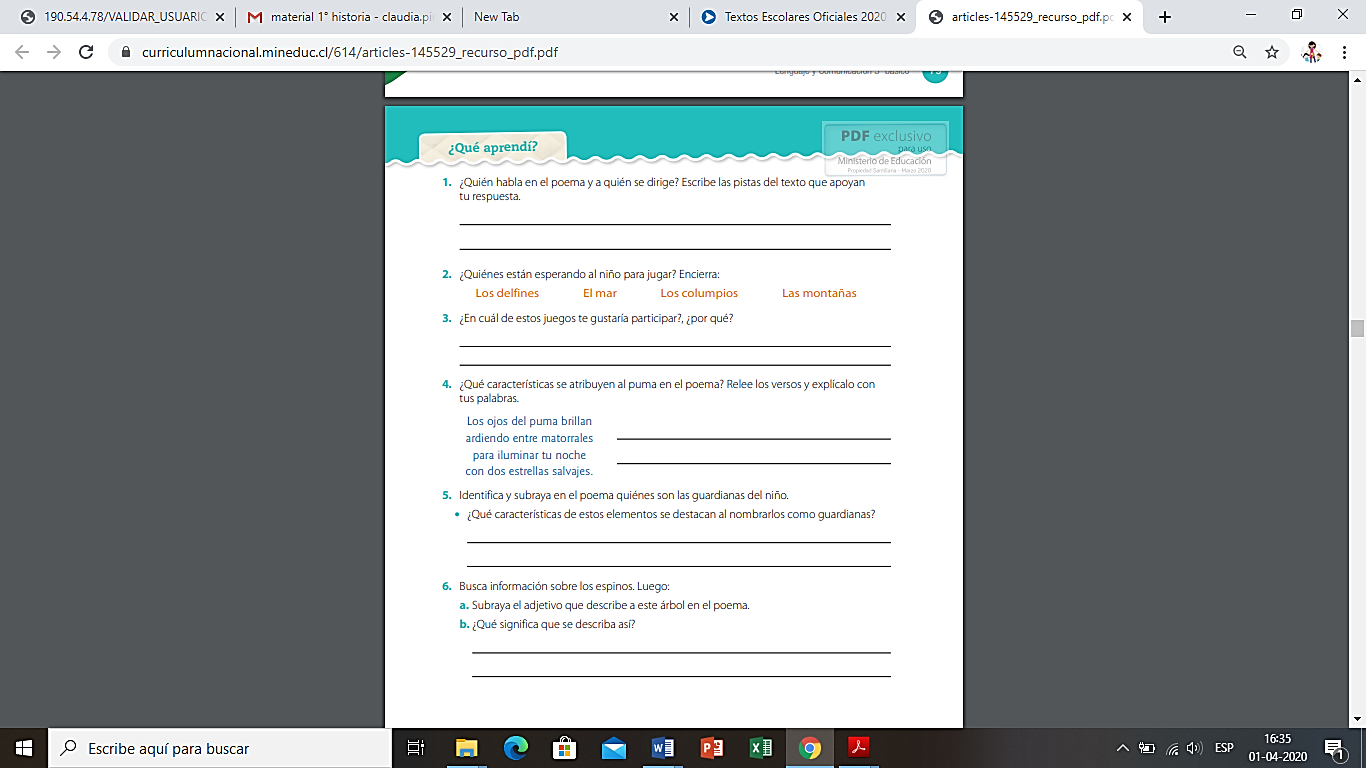 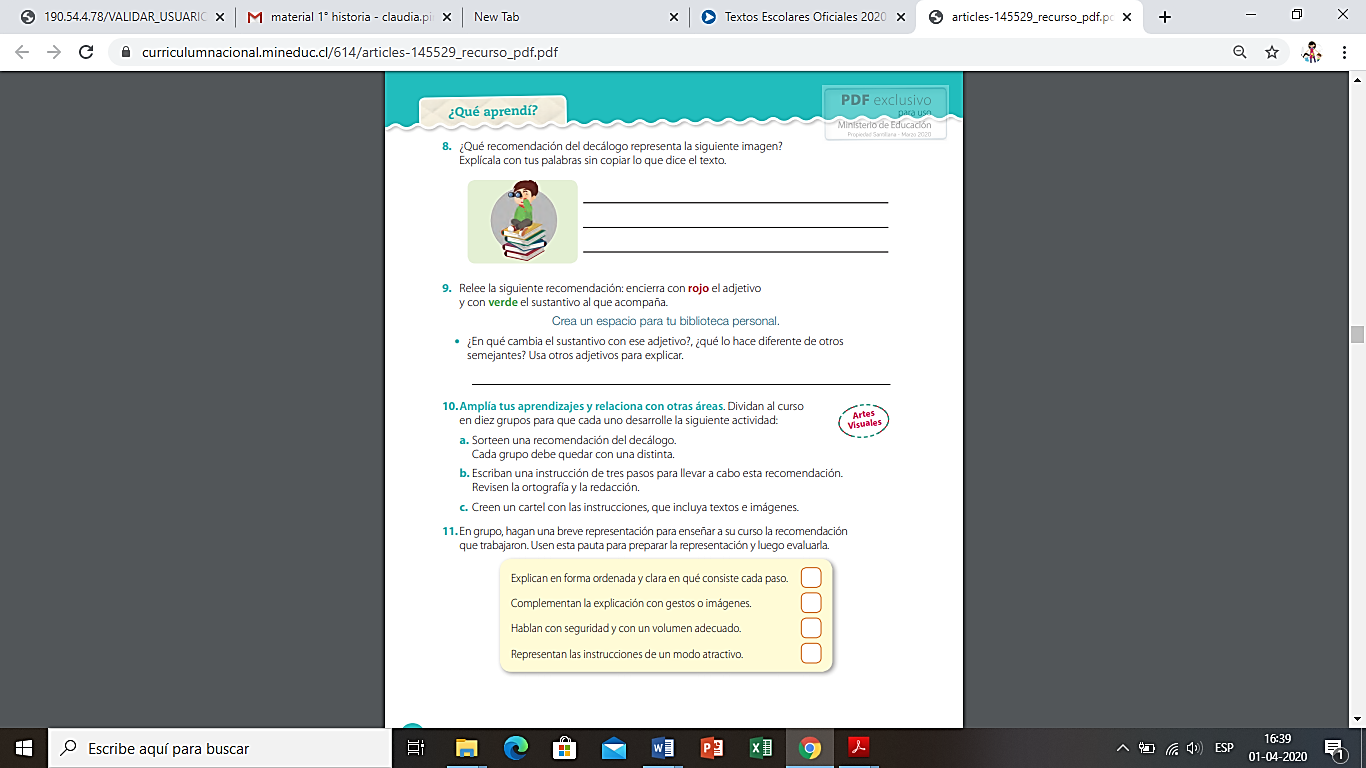 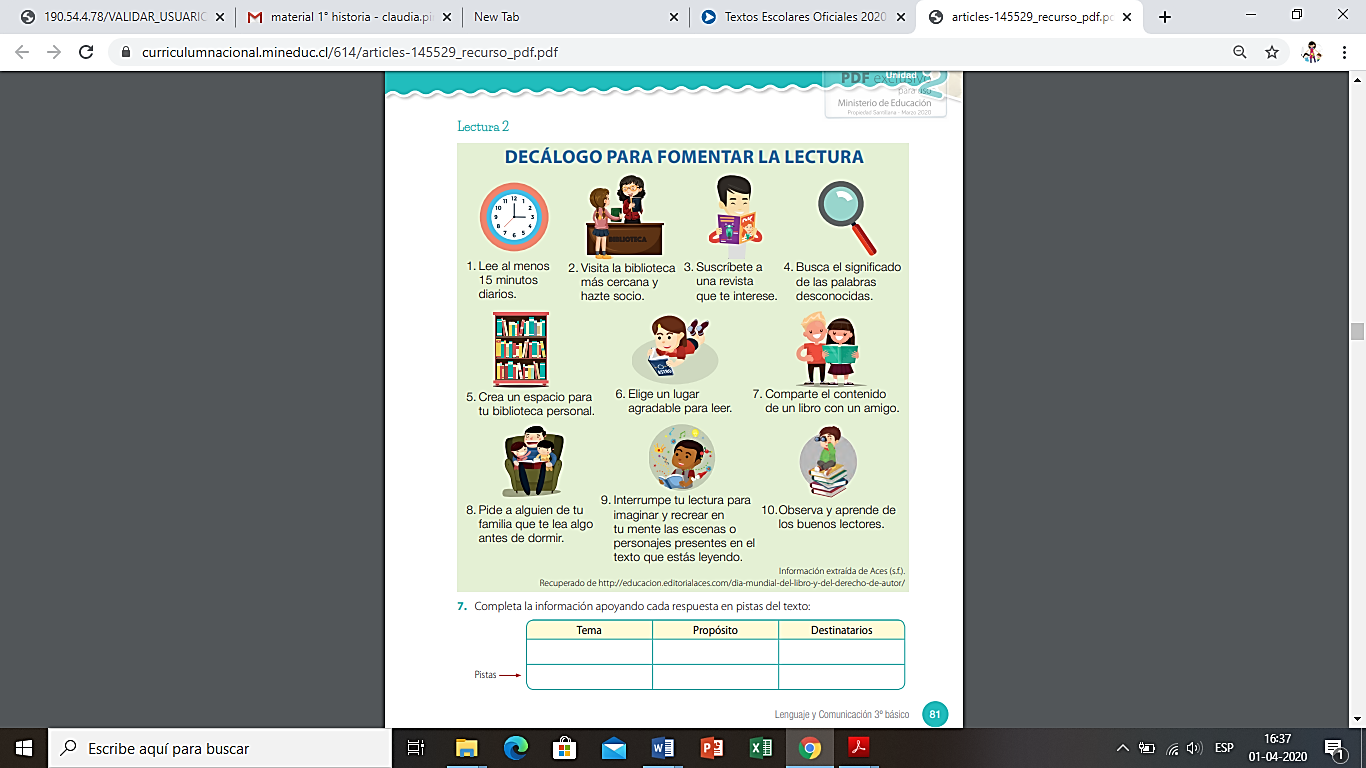 NOMBREPUNTAJE ESP. 18  ptsPUNTAJE OBT.NOTA